附件2：中国博士后科学基金特别资助项目评审指标中国博士后科学基金会组织专家会议评审。具体程序为：1.按照申请人申报项目所属一级学科进行分组。2.为每个评审组聘请专家。一般组内每个一级学科至少聘请一名同行专家。3.根据参评人数，将资助名额按比例分配至各一级学科。4.组织召开专家评审会议。评审专家在网上审阅材料，投票确定拟资助人员。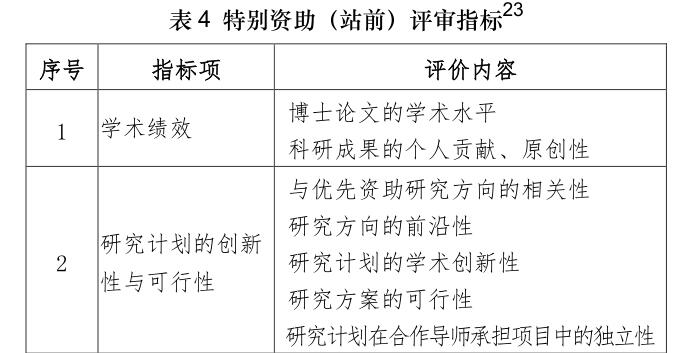 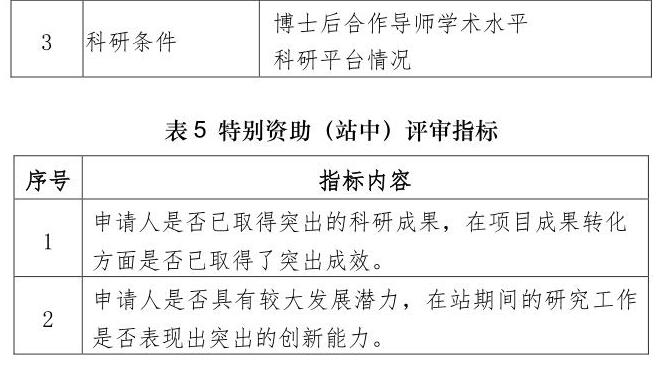 